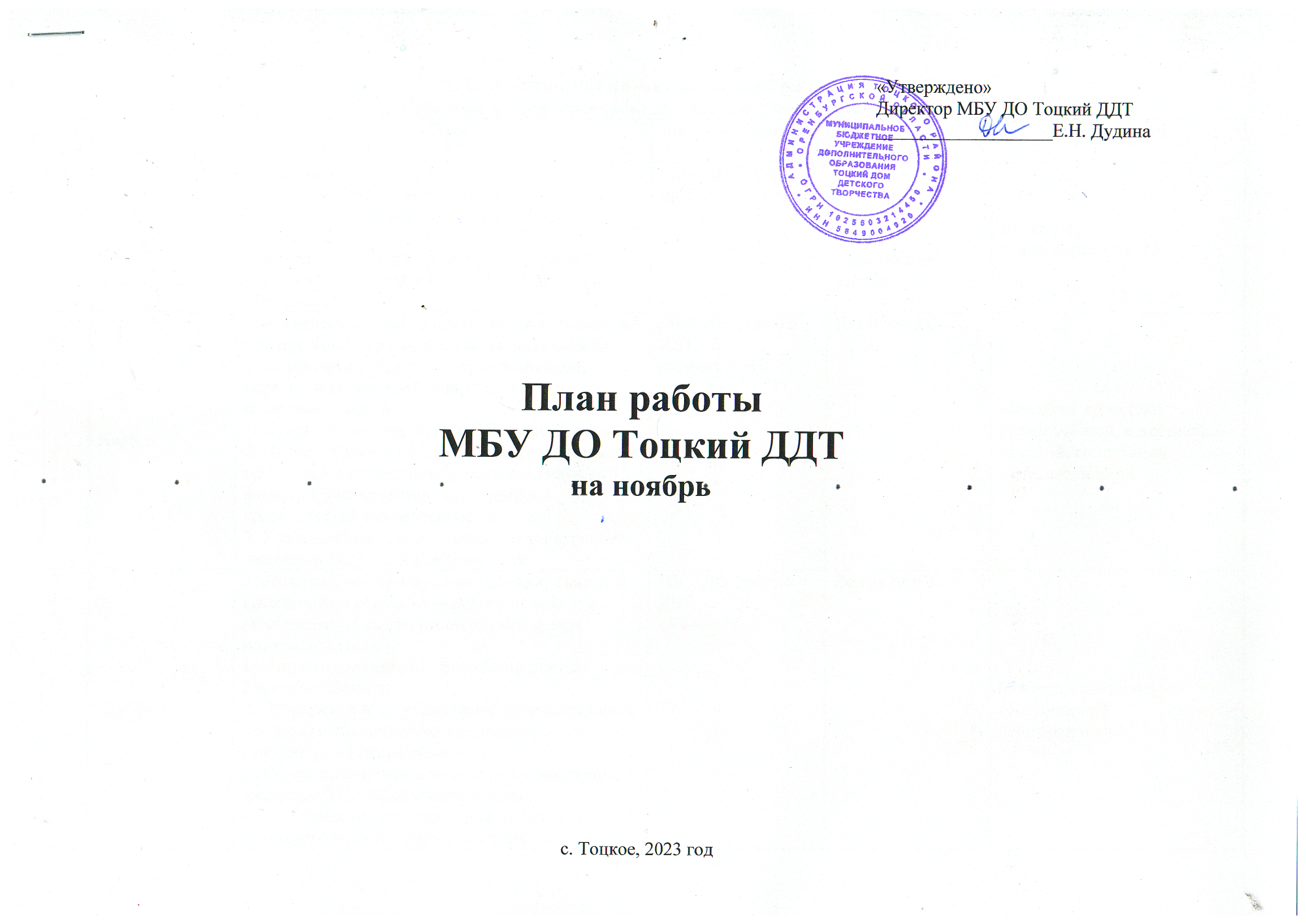 I. Организационно-методическая работа1.2. Районные методические объединения и педагогический советII. Организационно-массовая работа организации2.1. Районные массовые мероприятия, конкурсы (очные)№ п/пДатапроведенияТемаМесто проведенияКатегория участниковОтветственные1НоябрьПедагогический совет1. О состоянии и развитии системы дополнительного образования в 2023-2024 учебном году.2. Разработка ДООП по новым критериям.3. Социальные сертификаты дополнительного образования.МБУ ДО Тоцкий ДДТ, актовый залПедагоги д.о., вожатые, кураторы детского движения ОО районаДиректор,руководитель МОЦ2НоябрьМетодическое объединение «Планирование и организация образовательного процесса в объединениях туристско-краеведческой, естественно-научной, спортивной направленностей»1. Открытое занятие по теме «Личные финансы».2. Планирование и организация образовательного процесса в объединениях естественнонаучного, физкультурно-спортивного, туристско-краеведческой направленностей.3. Участие педагогов и учащихся в конкурсном движении 2023-2024 учебного года.МБУ ДО Тоцкий ДДТ,кабинет № 10Педагоги д.о.Методист туристско-краеведческой, естественно-научной, спортивной направленностей3НоябрьМетодическое объединение «Планирование и организация образовательного процесса в объединениях социально-гуманитарной направленности»1. Открытое занятие по теме «Наша гостья Королева Грамоты»2. Планирование и организация образовательного процесса в объединениях социально-гуманитарной направленности3. Участие педагогов и учащихся в конкурсном движении 2023-2024 учебного года.4. Методические рекомендации педагогу по написанию статей в научных журналах.МБУ ДО Тоцкий ДДТ,кабинет № 12Педагоги д.о.Методист социально-гуманитарной направленности4НоябрьМетодическое объединение «Планирование и организация образовательного процесса в объединениях художественной направленности»1. Открытое занятие на тему: «Роль интонационно-ладовых вокальных упражнений в развитии навыков интонирования на занятиях по вокалу».2. Мастер-класс «Изготовление броши из фетра».3. Планирование и организация образовательного процесса в объединениях художественной направленности.4. Участие педагогов и учащихся в конкурсном движении 2023-2024 учебного года.МБУ ДО Тоцкий ДДТ, актовый залПедагоги д.о.Директор,руководитель МОЦ5НоябрьМетодическое объединение «Планирование и организация образовательного процесса в объединениях технической направленности»1. Анализ работы за 2023-2024 учебный год.2. Планирование на 2023-2024 учебный год.3. Документация педагога дополнительного образования.4. Участие педагогов и учащихся в конкурсном движении 2023-2024 учебного года.МБУ ДО Тоцкий ДДТ,кабинет № 11Педагоги д.о.Руководитель структурного подразделения 6НоябрьМетодическое объединение «Планирование и организация образовательного процесса»1. Оформление отчетной документации.2. Планирование и организация воспитательной работы в школах ОО района. Организация проведения и участия в областных профильных сменах Оренбургской области. 3. Участие педагогов и учащихся в конкурсном движении 2023-24г. «Сборник положений по развитию детского движения Оренбургской области на 2023-2024 учебный год»МБУ ДО Тоцкий ДДТ, актовый залВожатые, старшие вожатые, кураторы детского движения, председатели первичных отделений РДДМДиректор№ п/пМероприятияСрок районныйСрокобластнойМесто проведенияУчастникиОтветственные лица и исполнители1ОЗК «Дар»ноябрь-МАОУ ЗСОШ № 2Учащиеся, ОО районаМетодист естественнонаучной направленности2Учебно-практическая конференция «Шаг в будущее»ноябрь-ДДТУчащиеся, педагоги ОО районаМетодист естественнонаучной направленности4Районное личное первенство по шахматам среди учащихся ОО района «Осенний блиц – 2023»ноябрь-ДДТУчащиеся, педагоги ОО районаМетодист физкультурно-спортивной направленности6Сбор районной Детской общественной Правовой Палатыноябрь-ДДТВожатые, кураторы ДОО, учащиесяМетодист по работе с детскими общественными организациями7Слёт детских общественных организацийноябрь-ДДТВожатые, кураторы ДОО, учащиесяМетодист по работе с детскими общественными организациями2.2. Районные массовые мероприятия (заочные, дистанционные конкурсы, игры, акции, олимпиады, соревнования) 2.2. Районные массовые мероприятия (заочные, дистанционные конкурсы, игры, акции, олимпиады, соревнования) 2.2. Районные массовые мероприятия (заочные, дистанционные конкурсы, игры, акции, олимпиады, соревнования) 2.2. Районные массовые мероприятия (заочные, дистанционные конкурсы, игры, акции, олимпиады, соревнования) 2.2. Районные массовые мероприятия (заочные, дистанционные конкурсы, игры, акции, олимпиады, соревнования) 2.2. Районные массовые мероприятия (заочные, дистанционные конкурсы, игры, акции, олимпиады, соревнования) 2.2. Районные массовые мероприятия (заочные, дистанционные конкурсы, игры, акции, олимпиады, соревнования) 1Районный этап межрегионального конкурса творческих работ художественной направ-ленности «Мир через призму творчества»ноябрьдекабрьДДТУчащиеся, педагоги ОО районаМетодист художественной направленности, заместитель директора по УВР2Финал районного этапа областного конкурса изобразительного творчества педагогов дополнительного образования «Осенний вернисаж»-ноябрьДДТПедагоги ОО районаМетодист художественной направленности, заместитель директора по УВР3Старт районного этапа областного конкурса детского литературного творчества «Рукописная книга»ноябрьмартДДТУчащиеся, педагоги ОО районаМетодист художественной направленности, заместитель директора по УВР4Районный этап XXV межрегионального конкурса «Храбрый портняжка»ноябрьдекабрьДДТУчащиеся, педагоги ОО районаМетодист художественной направленности, заместитель директора по УВР5Районный этап межрегионального конкурса сценариев культурно-массовых мероприятий для детей и подростков «Слово. Творчество. Ребенок»ноябрьдекабрьДДТПедагоги ОО районаМетодист художественной направленности, заместитель директора по УВР6Старт районного этапа Всероссийского конкурса хоровых и вокальных коллективовноябрьдекабрьДДТУчащиеся, педагоги ОО районаМетодист художественной направленности, заместитель директора по УВР7Районный этап регионального этапа Фестиваля Приволжского федерального округа «Театральное Приволжье»ноябрьдекабрьДДТУчащиеся, педагоги ОО районаМетодист художественной направленности, заместитель директора по УВР8Старт районного этапа областного онлайн-марафон «Пою о маме»-ноябрьДДТУчащиеся, педагоги ОО районаМетодист художественной направленности, заместитель директора по УВР9Районный этап Всероссийского конкурса юных чтецов «Живая Классика»ноябрьдекабрьДДТУчащиеся, педагоги ОО районаМетодист художественной направленности, заместитель директора по УВР10Финал районного этапа регионального проекта Фестиваль команд «Первые в деле» в Оренбургской области -30 ноябряДДТВожатые, кураторы ДООМетодист по работе с детскими общественными организациями11Старт районного этапа областного конкурса информационных материалов «Продвигай», в рамках деятельности ОООО «ФДО» информационно-медийного направления «Продвигай»ноябрьмартДДТВожатые, кураторы ДООМетодист по работе с детскими общественными организациями12Районная акция «Мы граждане России»!»ноябрьв течение годаДДТУчащиеся, вожатые, кураторы ДООМетодист по работе с детскими общественными организациями13Старт районного этапа областного проекта «Методический квартирник»ноябрьдекабрьДДТВожатые, кураторы ДООМетодист по работе с детскими общественными организациями14Региональный проект «Большая финансовая игра «Играют Финики»»ноябрь25 декабря г. ОренбургВожатые, кураторы ДООМетодист по работе с детскими общественными организациями15День единых действий РДДМ. Содействие в организации и проведении Всероссийской акции, посвященной Дню народного единства 4 ноября-ДДТВожатые, кураторы ДООМетодист по работе с детскими общественными организациями16День единых действий РДДМ. Содействие в организации и проведении Всероссийской акции, посвященной Дню матери29 ноября-ДДТВожатые, кураторы ДООМетодист по работе с детскими общественными организациями17День единых действий РДДМ. Содействие в организации и проведении Всероссийской акции, посвященной Всемирному дню науки за мир и развитие ноябрь-ДДТВожатые, кураторы ДООМетодист по работе с детскими общественными организациями18Районный этап регионального проекта «В гостях у ученого»ноябрь31 декабряДДТВожатые, кураторы ДООМетодист по работе с детскими общественными организациями19Региональный проект «Посвящение в Хранители истории»Проведение регионального слетаноябрьдекабрьг. ОренбургУчащиеся, вожатые, кураторы ДООМетодист по работе с детскими общественными организациями20Областная школа вожатского мастерстваноябрьапрельДДТВожатые, кураторы ДООМетодист по работе с детскими общественными организациями21Старт районного этапа областной акции «Пост прав ребёнка»ноябрьдекабрьДДТВожатые, кураторы ДООМетодист по работе с детскими общественными организациями22Финал районного этапа областного конкурса на лучшую организацию работы по обучению детей основам безопасности дорожного движения в образовательной организации «Дорога без опасности»-ноябрьДДТУчащиеся, педагоги ОО районаМетодист социально-гуманитарной направленности23Старт районного этапа областного конкурса детских социальных проектов «Я – Гражданин России» (в рамках государственной программы «Патриотическое воспитание и допризывная подготовка граждан Оренбургской области» на 2019 – 2024 гг)ноябрьмартДДТУчащиеся, педагоги ОО районаМетодист социально-гуманитарной направленности24Старт районного этапа областного конкурса «История военно-морского флота» (в рамках государственной программы «Патриотическое воспитание и допризывная подготовка граждан Оренбургской области на 2019-2024 годы»)ноябрьфевральДДТУчащиеся, педагоги ОО районаМетодист социально-гуманитарной направленности25Районный этап межрегионального конкурса профессионального мастерства «Методист года-2023»ноябрьдекабрьДДТПедагоги ОО районаМетодист социально-гуманитарной направленности26Финал районного этапа областного конкурса на лучшее знание государственных символов Оренбургской области «И гордо реет флаг державный»-ноябрьДДТУчащиеся, педагоги ОО районаМетодист социально-гуманитарной направленности27Районный этап Всероссийского конкурса детского и юношеского творчества «Базовые национальные ценности»ноябрьянварьДДТУчащиеся, педагоги ОО районаМетодист социально-гуманитарной направленности28Районный этап регионального конкурса детского творчества «Мы за безопасные дороги»-ноябрьДДТУчащиеся, педагоги ОО районаМетодист социально-гуманитарной направленности29Финал областного конкурса детских исследовательских проектных работ «Многонациональное Оренбуржье»-ноябрьг. ОренбургУчащиеся, педагоги ОО районаМетодист туристско-краеведческой направленности30Финал районного этапа областного конкурса исследовательских работ учащихся «Моя малая родина: природа, культура, этнос»-ноябрьДДТ/ г. ОренбургУчащиеся, педагоги ОО районаМетодист туристско-краеведческой направленности31Финал районного этапа областного конкурса творческих работ педагогов дополнительного образования «Мое Оренбуржье»-ноябрьДДТПедагоги ОО районаМетодист туристско-краеведческой направленности32Финал районного этапа Всероссийского конкурса исследовательских краеведческих работ обучающихся «Отечество»-ноябрьДДТУчащиеся, педагоги ОО районаМетодист туристско-краеведческой направленности33Старт районного этапа проекта «Вахта памяти»ноябрьдекабрьДДТУчащиеся, педагоги ОО районаМетодист туристско-краеведческой направленности34Региональный проект «Туризм»ноябрьдекабрьДДТУчащиеся, педагоги ОО районаМетодист туристско-краеведческой направленности35Областной дистанционный интеллектуальный конкурс «Имею право»ноябрьмайДДТУчащиеся, педагоги ОО районаМетодист естественнонаучной направленности36Районный этап областной дистанционной олимпиады по историческим дисциплинам «История моей страны»ноябрьмайДДТУчащиеся, педагоги ОО районаМетодист естественнонаучной направленности37Финал заочного этапа областного конкурса юных исследователей окружающей среды «Открытия 2030»-ноябрьДДТУчащиеся, педагоги ОО районаМетодист естественнонаучной направленности38Финал областной олимпиады научно-исследовательских проектов детей и молодежи «Созвездие-2023»-ноябрьг. ОренбургУчащиеся, педагоги ОО районаМетодист естественнонаучной направленности39Областная межпредметная олимпиада для обучающихся 2-4 классов «Юные знатоки»ноябрьиюньг. ОренбургУчащиеся, педагоги ОО районаМетодист естественнонаучной направленности40Областная многопредметная дистанционная олимпиада школьников «Поколение XXI века»ноябрьмайг. ОренбургУчащиеся, педагоги ОО районаМетодист естественнонаучной направленности2.3. Массовые мероприятия для учащихся, родителей МБУ ДО Тоцкий ДДТ и детей с. Тоцкое2.3. Массовые мероприятия для учащихся, родителей МБУ ДО Тоцкий ДДТ и детей с. Тоцкое2.3. Массовые мероприятия для учащихся, родителей МБУ ДО Тоцкий ДДТ и детей с. Тоцкое2.3. Массовые мероприятия для учащихся, родителей МБУ ДО Тоцкий ДДТ и детей с. Тоцкое2.3. Массовые мероприятия для учащихся, родителей МБУ ДО Тоцкий ДДТ и детей с. Тоцкое2.3. Массовые мероприятия для учащихся, родителей МБУ ДО Тоцкий ДДТ и детей с. Тоцкое2.3. Массовые мероприятия для учащихся, родителей МБУ ДО Тоцкий ДДТ и детей с. Тоцкое1Праздничная программа «Мамин день календаря», посвященная Дню матери в Россииноябрь-ДДТУчащиеся т/о «Группа дошкольного развития», родителиПедагог-организатор, музыкальный руководитель,педагоги д.о.2Познавательный час «Одна страна на всех», приуроченный Дню народного единства (в рамках клуба выходного дня)ноябрь-ДДТУчащиеся и педагоги Педагог-организатор,музыкальный руководитель3Познавательный час «Великие люди России» (в рамках клуба выходного дня)ноябрь-ДДТУчащиеся и педагогиМузыкальный руководитель4Познавательное мероприятие «Дорогою добра», приуроченное Всемирному дню доброты (в рамках клуба выходного дня)ноябрь-ДДТУчащиеся и педагогиПедагог-организатор5Мастер-класс «Осеннее разноцветье»ноябрь-ДДТУчащиеся и педагогиПедагог д.о. Дедушева Е.А.6Интеллектуальная игра «Знания границ не знают!»ноябрь-ДДТУчащиеся и педагогиПедагог-организатор7Творческая встреча «Моя профессия - журналист»ноябрь-ДДТУчащиеся и педагогиПедагог д.о. Денищук В.И.8Мастер-класс «Конструирование машины»ноябрь-ДДТУчащиеся и педагогиПедагог д.о. Ахахина В.А.9Познавательная интеллектуальная игра «Знатоки финансовой грамотности»ноябрь-ДДТУчащиеся и педагогиПедагог д.о. Денищук В.И.10Игровая программа «Весёлые художники»ноябрь-ДДТУчащиеся и педагогиПедагог д.о. Дедушева Е.А.